         17.04.2020 й                                    №31                              17.04.2020 гҠАРАР                                               	РЕШЕНИЕОб утверждении отчета об исполнении бюджета сельского поселения Новопетровский  сельсовет муниципального района Кугарчинский район Республики Башкортостан за  2019 год.В соответствии со ст.264.4 и 264.5 Бюджетного кодекса Российской Федерации Совет сельского поселения Чапаевский  сельсовет муниципального района  Кугарчинский  район Республики Башкортостан РЕШИЛ:              1.Утвердить отчет об исполнении бюджета сельского поселения Новопетровский сельсовет муниципального района Кугарчинский район Республики Башкортостан за 2019 год согласно приложению 1 к настоящему решению;          2. Настоящее решение обнародовать на информационном стенде администрации по адресу: 453333,РБ, Кугарчинский  район, с.Саиткулово, ул. Верхняя, 20 и на официальном сайте сельского поселения.Глава сельского поселения	Х.А.АллабердинБАШҡОРТОСТАН  РЕСПУБЛИКАһЫКүгәрсен районы муниципаль районының Новопетровка ауыл Советы ауыл биләмәһе Советы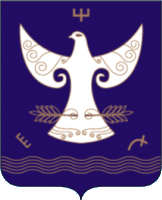 РЕСПУБЛИКА  БАШКОРТОСТАНСовет сельского поселения    Новопетровский  сельсовет муниципального района Кугарчинский район 453332, Үрге урам, 20, Сәйетҡол,  тел. 8 (34789) 2-56-03453332, с.Саиткулово ул. Верхняя, 20,                                                тел. 8 (34789) 2-56-03